Условия проведения открытого финала детско-юношеских оборонно-спортивных и туристских игр "Зарница - 2015" и XХ соревнований  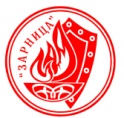 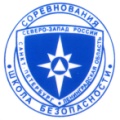 "Школа безопасности" Кировского района г. Санкт-ПетербургаСоставители: - Герасимов Е.В. - педагог дополнительного образования Лицея № 384 Кировского района С-Пб.- Клюйков С.Е. – педагог организатор Лицея № 384 Кировского района С-Пб.- Шепелевич Д.С. – педагог организатор Лицея № 384 Кировского района С-Пб.Операция "Меткий стрелок" - (II этап)Проводят: ОДОД «Гармония» Лицея 384, СПб ГБУ «Центр физической культуры и спорта «Нарвская застава» и главная судейская коллегия.(1-3 возрастные группы, вся команда) (9-10.04.2015 г. – по согласованному графику)Соревнования проводятся по действующим на момент проведения правилам Всероссийской Федерации Полиатлона. Результаты оцениваются в очках по таблицам, утвержденным ВФП в 2000 году (100 очков) и в 2010г. На соревнованиях разрешено пользоваться своим исправным оружием, которое соответствует требованиям настоящих правил, проверено и допущено к упражнению судьей по оружию. Оружие должно иметь предохранительную скобу у спускового крючка. Спусковой механизм должен быть отрегулирован таким образом, чтобы при всех действиях с оружием исключались самопроизвольные выстрелы.Корректировка стрельбы руководителем команды в любой форме не допускается.- 2004 – 2002 годы рождения  - стрельба из пневматической винтовки, дистанция 10 метров стоя, с опорой локтей о стойку. Количество пробных мишеней 1 шт. – количество выстрелов неограниченно. Количество зачетных выстрелов 5 шт – количество мишеней – 1 шт. Время выполнения упражнения 15 минут- 2000 – 2001 годы рождения  - стрельба из пневматической винтовки, дистанция 10 метров стоя, с опорой локтей о стойку. Количество пробных мишеней 1 шт. – количество выстрелов неограниченно. Количество зачетных выстрелов 10 шт – количество мишеней – 2 шт. Время выполнения упражнения 15 минут- 1999 – 1997 годы рождения  - стрельба из пневматической винтовки, дистанция 10 метров стоя. Количество пробных мишеней 1 шт. – количество выстрелов неограниченно. Количество зачетных выстрелов 10 шт – количество мишеней – 2 шт. Время выполнения упражнения 15 минут. Командный результат определяется по сумме очков 8 лучших спортсменов команды.  Подтягивание на низкой перекладине из виса лежа (девочки, девушки).Туловище находится под углом 35 – 45 градусов к перекладине, ноги прямые, носки оттянуты, голова держится прямо, хват сверху чуть шире плеч, подбородком перейти линию перекладины. При подтягивании участник обязан:• из ИП подтянуться непрерывным движением, подняв подбородок выше грифа перекладины;• опуститься в вис;• зафиксировать на 0,5 сек видимое для судьи ИП ;• услышав начало счета судьи-счетчика, продолжить упражнение. При подтягивании участнику запрещено:• отталкиваться от пола и касаться других предметов;• делать «рывки», «взмахи», туловищем и головой;• сгибать руки поочередно;• висеть на одной руке;• отпускать хват, раскрыв ладонь;• перехват рук вдоль или поперек грифа перекладины, раскрыв ладонь;• останавливаться при выполнении очередного подтягивания. Указания:- Перемещение   по   грифу   перекладины   без   раскрытия   ладоней   не считается ошибкой;Участник имеет право:• использовать опору или помощь тренера для принятия стартового ИП;• изменить положение хвата на грифе перекладины не раскрывая ладоней;• выполнять подтягивание с ускорением или замедлением.Ошибки участников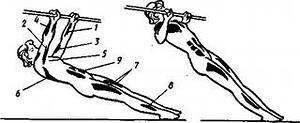 НазваниеВидимое проявление ошибки"подбородок"подбородок не поднялся выше грифа перекладины"нет фиксации"участник не принял ИП на 0,5 сек "рывок" (бедрами и т.д)резкое движение в одну сторону "волна"поочередное резкое нарушение прямой линии ногами и т.д. "поочередно"явно видимое поочередное сгибание рук"руки согнуты"при приходе в ИП руки согнуты в локтевых суставах"перехват"участник раскрыл ладонь (судья увидел лицевую сторону ладони)"остановка"участник остановился при подтягивании, нарушив непрерывность движения.«Рывок головой»Резкое движение головой вверх